Publicado en  el 25/02/2016 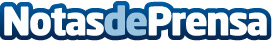 El cine obtiene un crecimiento del 35,5% respecto 2014 en EspañaLos datos, extraídos de la última edición del estudio sobre inversión publicitaria en España de Infoadex también indican una crecida del sector publicitario en la televisión, que ha incrementado un 6,4 por ciento durante 2015. El estudio revela que el crecimiento en el ejercicio de 2015 se registra tanto en los medios convencionales como en los medios no convencionalesDatos de contacto:Nota de prensa publicada en: https://www.notasdeprensa.es/el-cine-obtiene-un-crecimiento-del-355 Categorias: Finanzas Cine Comunicación Marketing E-Commerce http://www.notasdeprensa.es